机架式翻转屏天拓 TT-JP19PS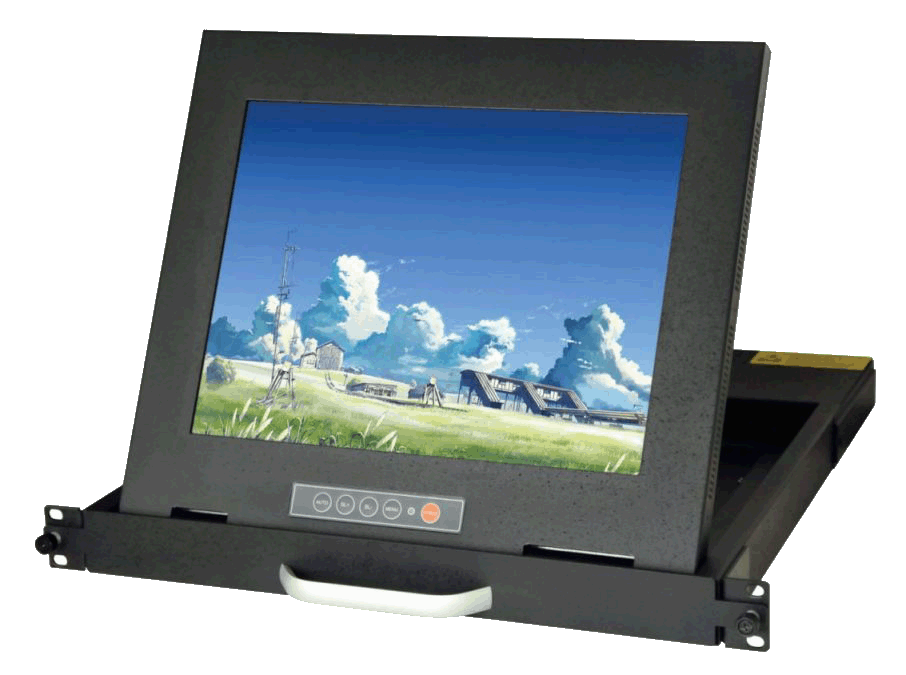 「产品介绍」· 1U高度的滑轨翻转显示器，安装使用方便，节省空间。· 19＂标准机架安装结构 ·液晶低辐射的特性，画面不闪动，比起传统的 CRT，可减少对人体的伤害。「产品参数」型 号TT-JP19PSTT-JP19PS液 晶 显 示 屏显示屏类型XGA TFTXGA TFT液 晶 显 示 屏可视面积19"19"液 晶 显 示 屏分辨率1600×12001600×1200液 晶 显 示 屏亮度350cd/ m²350cd/ m²液 晶 显 示 屏对比度500 ：1500 ：1液 晶 显 示 屏像素间隔 (mm)0.294(H) × 0.294(W)0.294(H) × 0.294(W)液 晶 显 示 屏LCD MTBF> 50,000 小时> 50,000 小时液 晶 显 示 屏电压输入+10V DC ～ +15V DC+10V DC ～ +15V DC电 源输入电源(AC）100～240V  AC100～240V  AC电 源使用寿命 MTBF> 100,000 小时 （ ）> 100,000 小时 （ ）对外接口PC 信号连接端口HDB 标准接口HDB 标准接口对外接口机身（壳）接地端M4x5,组合螺钉M4x5,组合螺钉对外接口PC 端口数量11对外接口支持热插拔增加或移除主机而无需关闭电源增加或移除主机而无需关闭电源对外接口外壳黑色（可选），钢质黑色（可选），钢质对外接口机身尺寸××对外接口机柜安装深度～～对外接口工作温度 / 贮藏温度0 ～  /-20 ～ 0 ～  /-20 ～ 对外接口湿度0 ～ 80%, 不凝固0 ～ 80%, 不凝固